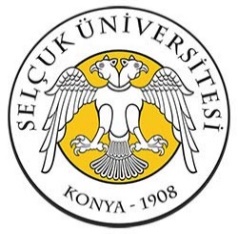 PERSONEL MEMNUNİYET ANKETİDoküman NoSÜ-KYS-BİDB-ANK-01PERSONEL MEMNUNİYET ANKETİYayın Tarihi01.02.2018PERSONEL MEMNUNİYET ANKETİRevizyon Tarihi/No00PERSONEL MEMNUNİYET ANKETİSayfa NoSORULARSORULARMEMNUNİYET DÜZEYİMEMNUNİYET DÜZEYİMEMNUNİYET DÜZEYİMEMNUNİYET DÜZEYİMEMNUNİYET DÜZEYİMEMNUNİYET DÜZEYİSORULARSORULARÇok MemnunumMemnunumKararsızımMemnun DeğilimHiç Memnun DeğilimFikrim yokNOFİZİKİ, TEKNİK VE SOSYOKÜLTÜREL ORTAMFİZİKİ, TEKNİK VE SOSYOKÜLTÜREL ORTAMFİZİKİ, TEKNİK VE SOSYOKÜLTÜREL ORTAMFİZİKİ, TEKNİK VE SOSYOKÜLTÜREL ORTAMFİZİKİ, TEKNİK VE SOSYOKÜLTÜREL ORTAMFİZİKİ, TEKNİK VE SOSYOKÜLTÜREL ORTAMFİZİKİ, TEKNİK VE SOSYOKÜLTÜREL ORTAMİşimi yapmak için gerekli araç, donanım ve materyalin sağlanmasındanÇalıştığım ortamın fiziksel (ısı, ışık, bina tasarımı...) şartlarındanÇalıştığım ortamın teknik (bilgisayar, yazıcı, büro malzemesi) şartlarının yeterli olmasındanİnternet erişimindenÇalışma odaları ile ortak kullanım alanlarının temizliğindenÜniversitenin sunduğu yemek ve kafeterya hizmetlerindenÜniversitenin kültür ve sanat hizmetlerindenKütüphane hizmetlerindenÜniversitenin güvenlik tedbirlerinden (yangın, deprem, güvenlik hizmetleri vs.)YÖNETİM VE LİDERLİKYÖNETİM VE LİDERLİKYÖNETİM VE LİDERLİKYÖNETİM VE LİDERLİKYÖNETİM VE LİDERLİKYÖNETİM VE LİDERLİKYÖNETİM VE LİDERLİKİş ve görev tanımlarımın açık olmasındanBirimimizdeki idari kadro sayısı yeterli olmasından İdari personelin unvanları ile kadrolarının uyumlu olmasındanYetki ve sorumlulukların dengeli dağıtılmasındanTerfilerde mesleki yeterliliğe önem verilmesindenİdari personele kendini geliştirme/hizmet içi eğitim olanaklarının sunulmasındanÖzlük haklarım ile ilgili gelişmeler olduğunda şahsımın zamanında haberdar edilmesindenÇalıştığım birimde ihtiyaç duyduğum bilgiye kolayca ve zamanında ulaşabilmemdenYaptığım işin üniversiteme katkı düzeyindenPerformansımla ilgili geribildirim alabilmemdenBirimde planlama yapılırken ve kararlar alınırken herkesin katılımının sağlanmasından Üniversitede yenilikçi fikir ve girişimlere fırsat verilme düzeyindenÜniversite yönetiminin çalışma alanlarımızla ilgili konularda bilgilendirme yapmasındanBağlı olduğum ilk yöneticimin kendi görev ve sorumluluklarını tam olarak yerine getirmesindenBağlı olduğum ilk yöneticimin adil ve dürüst olmasındanBağlı olduğum ilk yöneticimin davranış ve yaklaşımlarıyla örnek olmasındanYöneticilerimin özel sorunlarımla (kişisel sıkıntılar, ekonomik durum, ailevi veya birim içi sorunlar gibi...) ilgilenmesindenKURUM KÜLTÜRÜ VE İKLİMİKURUM KÜLTÜRÜ VE İKLİMİKURUM KÜLTÜRÜ VE İKLİMİKURUM KÜLTÜRÜ VE İKLİMİKURUM KÜLTÜRÜ VE İKLİMİKURUM KÜLTÜRÜ VE İKLİMİKURUM KÜLTÜRÜ VE İKLİMİÇalışanlar arasında aidiyet duygusunun egemen olmasındanFırsatların adaletli olmasındanBirimde çalışan personelin yeniliklere ve değişime açık olma düzeyindenBirimde personeller arasında işbirliğinin olmasındanBirimin teknolojik yeniliklere uyum sağlayabilmesindenBirimdeki personelin memnuniyetini arttırmak için başarıyı ve performansı ödüllendirici mekanizmalar olmasındanBirimin teknolojik yeniliklere uyum sağlayabilmesindenHazırlayan Kalite Yönetim TemsilcisiOnaylayan Daire BaşkanıSayfa No1/1Abdullah BAŞOĞULKaan Doğan ERDOĞANSayfa No1/1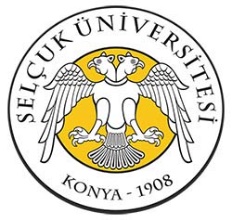 PERSONEL MEMNUNİYET ANKETİDoküman NoSÜ-KYS-BİDB-ANK-01PERSONEL MEMNUNİYET ANKETİYayın Tarihi01.02.2018PERSONEL MEMNUNİYET ANKETİRevizyon Tarihi/No00PERSONEL MEMNUNİYET ANKETİSayfa NoSORULARSORULARSORULARMEMNUNİYET DÜZEYİMEMNUNİYET DÜZEYİMEMNUNİYET DÜZEYİMEMNUNİYET DÜZEYİMEMNUNİYET DÜZEYİMEMNUNİYET DÜZEYİMEMNUNİYET DÜZEYİMEMNUNİYET DÜZEYİMEMNUNİYET DÜZEYİMEMNUNİYET DÜZEYİSORULARSORULARSORULARÇok MemnunumÇok MemnunumMemnunumMemnunumKararsızımMemnun DeğilimMemnun DeğilimHiç Memnun DeğilimHiç Memnun DeğilimFikrim yokBirimdeki personelin memnuniyetini arttırmak için başarıyı ve performansı ödüllendirici mekanizmalar olmasındanBirimdeki personelin memnuniyetini arttırmak için başarıyı ve performansı ödüllendirici mekanizmalar olmasındanŞu anda bulunduğum pozisyonda kendimi geliştirebilmemdenŞu anda bulunduğum pozisyonda kendimi geliştirebilmemdenİdari personelin amiri(leri) ile iyi ilişkiler kurmasındanİdari personelin amiri(leri) ile iyi ilişkiler kurmasından Birimin amaçlarına kişisel olarak sahip çıkabilmemden Birimin amaçlarına kişisel olarak sahip çıkabilmemdenBirimde düşüncelerime değer verilmesindenBirimde düşüncelerime değer verilmesindenBirimde işin yapılışına ilişkin düşüncelerimi rahat ve serbest bir şekilde ifade edebilmemdenBirimde işin yapılışına ilişkin düşüncelerimi rahat ve serbest bir şekilde ifade edebilmemden Birliği sağlamak ve çatışmaları azaltmak gibi amaçlarla düzenlenen planlı faaliyetlerin olmasından (Örneğin kutlamalar, yemekler… vb) Birliği sağlamak ve çatışmaları azaltmak gibi amaçlarla düzenlenen planlı faaliyetlerin olmasından (Örneğin kutlamalar, yemekler… vb)Birimde geleceğe yönelik planları gerçekleştirmede yol gösterecek açık bir misyon ve vizyonun bulunmasındanBirimde geleceğe yönelik planları gerçekleştirmede yol gösterecek açık bir misyon ve vizyonun bulunmasındanKurum içi iletişimin etkin olarak sağlanmasındanKurum içi iletişimin etkin olarak sağlanmasındanBirim içi ve birimler arası bilgi alışverişi yaparken sorun yaşamamaktanBirim içi ve birimler arası bilgi alışverişi yaparken sorun yaşamamaktanGENEL DURUMGENEL DURUMGENEL DURUMGENEL DURUMGENEL DURUMGENEL DURUMGENEL DURUMGENEL DURUMGENEL DURUMGENEL DURUMGENEL DURUMGENEL DURUMÇok YüksekÇok YüksekYüksekYüksekKararKararKararDüşükDüşükÇok DüşükÇok DüşükÜniversitemiz ile ilgili genel memnuniyet düzeyiniz nedir?Üniversitemizin beklentilerinizi karşılama düzeyi nedir?Çalışma hayatınızı devam ettirmek için üniversitemizi tekrar tercih eder miydiniz?Kesinlikle Tercih EderimKesinlikle Tercih EderimTercih EderimTercih EderimKararsızımKararsızımKararsızımTercih EtmemTercih EtmemKesinlikle Tercih EtmemKesinlikle Tercih EtmemÇalışma hayatınızı devam ettirmek için üniversitemizi tekrar tercih eder miydiniz?Kendinizi üniversitemizin bir parçası olarak görüyor musunuz?Kesinlikle GörüyorumKesinlikle GörüyorumGörüyorumGörüyorumKararsızımKararsızımKararsızımGörmüyorumGörmüyorumKesinlikle GörmüyorumKesinlikle GörmüyorumKendinizi üniversitemizin bir parçası olarak görüyor musunuz?Üniversitemizi başka personele tavsiye eder misiniz?Kesinlikle Tavsiye EderimKesinlikle Tavsiye EderimTavsiye EderimTavsiye EderimKararsızımKararsızımKararsızımTavsiye EtmemTavsiye EtmemKesinlikle Tavsiye EtmemKesinlikle Tavsiye EtmemÜniversitemizi başka personele tavsiye eder misiniz?Anket TarihiSayfa No2/2Hazırlayan Kalite Yönetim TemsilcisiOnaylayan Daire BaşkanıSayfa No2/2Abdullah BAŞOĞULKaan Doğan ERDOĞANSayfa No2/2